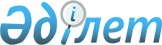 Об установлении водоохранных зон, полос и режима их хозяйственного использования на реке Нура в административных границах Карагандинской области, на реках Шерубай-Нура, Сарысу, Сокыр, на Федоровском и Самаркандском водохранилищах
					
			Утративший силу
			
			
		
					Постановление акимата Карагандинской области от 29 апреля 2008 года N 11/02. Зарегистрировано Департаментом юстиции Карагандинской области 29 мая 2008 года N 1843. Утратило силу постановлением акимата Карагандинской области от 9 июня 2014 года № 28/04      Сноска. Утратило силу постановлением акимата Карагандинской области от 09.06.2014 № 28/04.

      В соответствии со статьями 39, 116 Водного кодекса Республики Казахстан от 9 июля 2003 года, статьей 27 Закона Республики Казахстан от 23 января 2001 года "О местном государственном управлении в Республике Казахстан", постановления Правительства Республики Казахстан от 16 января 2004 года N 42 "Об утверждении Правил установления водоохранных зон и полос", в целях поддержания водных объектов в состоянии, соответствующем санитарно-гигиеническим и экологическим требованиям, предотвращения загрязнения, засорения и истощения поверхностных вод, а также сохранения животного и растительного мира, акимат Карагандинской области ПОСТАНОВЛЯЕТ:



      1. Установить водоохранные зоны и полосы водных объектов, согласно утвержденных проектов:

      1) "Определение водоохранных зон и полос на водных объектах Карагандинской области река Нура";

      2) "Определение водоохранных зон и полос на водных объектах Карагандинской области река Шерубай-Нура";

      3) "Установление водоохранных зон, полос и режима их хозяйственного использования на реке Сарысу Карагандинской области";

      4) "Установление водоохранных зон, полос и режима их хозяйственного использования на реке Сокыр Карагандинской области";

      5) "Установление водоохранных зон, полос и режима их хозяйственного использования на Самаркандском водохранилище Карагандинской области";

      6) "Установление водоохранных зон, полос и режима их хозяйственного использования на Федоровском водохранилище Карагандинской области";

      7) "Установление водоохранных зон и полос для берегового участка Самаркандского водохранилища с расположенными на нем объектами технологического водоснабжения обогатительной фабрики Нурказганского горно-обогатительного комбината товарищества с ограниченной ответственностью "Корпорация Казахмыс";

      8) "Установление водоохранных зон и полос для южного берега Самаркандского водохранилища с расположенными на нем промплощадки акционерного общества "Арселор Миттал";

      9) "Установление водоохранных зон и полос для зоны отдыха товарищества с ограниченной ответственностью "Нур-СХ", расположенной на берегу Самаркандского водохранилища";

      10) "Установление водоохранных зон и полос для зоны отдыха "Космонавт", расположенной на берегу Самаркандского водохранилища";

      11) "Установление водоохранных зон и полос для туристической базы производственного кооператива "СТЭКА", расположенной на берегу Самаркандского водохранилища";

      12) "Установление водоохранных зон и полос для оздоровительного комплекса "Восток-1", расположенной на правом берегу Самаркандского водохранилища";

      13) "Установление водоохранных зон и полос для территории зоны отдыха товарищества с ограниченной ответственностью "Металлургжилстрой-Сервис", расположенной на правом берегу Самаркандского водохранилища";

      14) "Установление водоохранных зон и полос для территории зоны отдыха товарищества с ограниченной ответственностью "Темирстрой", расположенной на правом берегу Самаркандского водохранилища".



      2. Утвердить режим хозяйственного использования в пределах водоохранных зон и полос водных объектов, согласно приложения.



      3. Управлению природных ресурсов и регулирования природопользования Карагандинской области (Яковлев А.Б.) осуществить работу по закреплению на местности водоохранными знаками установленного образца границ водоохранных зон и полос на реках Нура, Шерубай-Нура, Сарысу, Сокыр на Самаркандском и Федоровском водохранилищах на основании утвержденных проектов.



      4. Управлению земельных отношений Карагандинской области (Торегожин О.Т.) совместно с дочерним государственным предприятием "Караганда НПЦзем" (Сатаров С.С. - по согласованию) отразить на картографических материалах границы водоохранных зон и полос и внести изменения в земельно-учетную документацию, согласно утвержденных проектов.



      5. Акимам городов Караганда (Тогайбаев И.У.), Темиртау (Битебаев О.Ш.), Абайского (Алтынбеков Т.А.), Актогайского (Жарылгап М.С.), Бухар-Жырауского (Нашаров Е.Е.), Жанааркинского (Омаров Х.Н.), Каркаралинского (Омарханов Н.И.), Нуринского (Шайдаров С.Ж.), Шетского (Абдикеров Р.К.) и Улытауского (Дарибаев Ж.А.) районов:

      1) довести до каждого землепользователя установленные границы водоохранных зон, полос и режима их хозяйственного использования со дня введения в действие настоящего постановления;

      2) при выделении земельных участков во временное пользование соблюдать режим хозяйственного использования водоохранных зон и полос в соответствии с приложением к настоящему постановлению; 

      3) выделение земельных участков для ведения хозяйственной деятельности в пределах водоохранных зон и полос, при условии соблюдения соответствующего режима пользования, исключающего возможность загрязнения, засорения и истощения водных объектов осуществлять строго по согласованию с государственными органами в соответствии с действующим законодательством Республики Казахстан.



      6. Акимам городов Караганда, Темиртау, Абайского, Актогайского, Бухар-Жырауского, Жанааркинского, Каркаралинского, Нуринского, Шетского, Улытауского районов и руководителям предприятий, организаций, другим хозяйствующим субъектам, независимо от их ведомственной принадлежности и форм собственности, в пользовании которых находятся земельные угодья, расположенные в пределах водоохранных зон и полос реки Нура, Шерубай-Нура, Сарысу, Сокыр на Самаркандском и Федоровском водохранилищах:

      1) провести работу по выносу или ликвидации объектов, расположенных в пределах водоохранных зон и полос и оказывающих вредное влияние на их состояние, согласно утвержденных проектов;

      2) обеспечить их содержание в надлежащем санитарном состоянии и соблюдение режима хозяйственного пользования, согласно приложения, а также сохранность водоохранных знаков.



      7. Нура-Сарысускому бассейновому водохозяйственному управлению Комитета по водным ресурсам Министерства сельского хозяйства Республики Казахстан (Данбаев Б.З. - по согласованию) осуществлять контроль за соблюдением границ водоохранных зон и полос, установленного режима хозяйственной деятельности на них и в особо охраняемых водных объектах.



      8. Контроль за исполнением настоящего постановления возложить на заместителя акима области Мусатаева М.Х.



      9. Настоящее постановление вводится в действие по истечении десяти календарных дней после дня его первого официального опубликования.      Исполняющий обязанности

      акима Карагандинской области               Б. Камалиев      СОГЛАСОВАНО                         СОГЛАСОВАНО      Начальник                           Директор департамента

      Нура-Сарысуского бассейнового       государственного

      водохозяйственного управления       санитарно-

      Комитета по водным ресурсам         эпидемиологического

      Министерства сельского хозяйства    надзора Карагандинской

      Республики Казахстан                области

      __________ Б.З. Данбаев             __________ Т.Н. Хамитов

      29.04.2008 год                      29.04.2008 год

Утвержден

постановлением акимата

Карагандинской области

от 29 апреля 2008 года N 11/02 

Режим

хозяйственного использования водоохранных зон и полос

      1. Настоящий режим разработан в соответствии с Водным кодексом Республики Казахстан, Техническими указаниями по проектированию водоохранных зон и полос поверхностных водных объектов и на основании утвержденных проектов.



      2. В пределах водоохранных зон не допускается:

      1) проведение авиационно-химических работ; 

      2) применение химических средств борьбы с вредителями, болезнями растений и сорняками;

      3) использование навозных стоков для удобрения почв;

      4) размещение складов ядохимикатов, минеральных удобрений и горюче-смазочных материалов, площадок для заправки аппаратуры ядохимикатами, животноводческих комплексов и ферм, мест складирования и захоронения промышленных, бытовых и сельскохозяйственных отходов, кладбищ и скотомогильников, накопителей сточных вод;

      5) складирование навоза и мусора;

      6) заправка топливом, мойка и ремонт автомобилей, тракторов и других машин и механизмов;

      7) размещение дачных и садово-огородных участков при ширине водоохранных зон менее 100 м и крутизне склонов прилегающих территорий более 3 градусов;

      8) размещение стоянок транспортных средств, в том числе на территориях дачных и садово-огородных участков;

      9) проведение рубок главного пользования;

      10) проведение, реконструкции зданий, сооружений, коммуникаций и других объектов, а также работ по добыче полезных ископаемых, землеройных и других работ, без согласования с местными исполнительными органами и уполномоченными органами в области: использования и охраны водного фонда, охраны окружающей среды, управления земельными ресурсами, энергоснабжения и санитарно-эпидемиологического благополучия населения.



      3. В пределах водоохранных полос дополнительно к ограничениям, указанным в пункте 2 не допускается:

      1) систематическая распашка земель;

      2) применение удобрений; 

      3) складирование отвалов размываемых грунтов;

      4) выпас и организация летних лагерей скота (кроме использования традиционных мест водопоя) устройство купочных ванн;

      5) установка и устройство сезонных стационарных палаточных городков;

      6) размещение дачных и садово-огородных участков;

      7) выделение участков под индивидуальное жилищное или дачное и другое строительство;

      8) прокладка проездов (кроме прогонов к традиционным местам водопоя скота);

      9) движение автомобилей, тракторов и механизмов, кроме техники специального назначения.



      4. Земельные участки в водоохранных зонах и полосах водных объектов и водохозяйственных сооружений могут быть предоставлены во временное пользование физическим и юридическим лицам в порядке, установленном законодательным актом Республики Казахстан о земле, с условием соблюдения установленных требований к режиму хозяйственной деятельности.
					© 2012. РГП на ПХВ «Институт законодательства и правовой информации Республики Казахстан» Министерства юстиции Республики Казахстан
				